Приложение 4к документации об аукционеД О Г О В О Р   А Р Е Н Д Ы недвижимого имущества, относящегося кмуниципальной собственности района(№ __ по реестру Отдела)г. Дмитровск                                        			__________ 2021 года   Арендодателем передаваемого в аренду имущества выступает Муниципальное унитарное предприятие МУП «Благоустройство» (именуемый в дальнейшем «Арендодатель»), в лице директора Антонова Сергея Николаевича, действующего на основании Устава, по согласованию, от собственника имущества – Муниципальное образование Дмитровский район с Отделом по управлению муниципальным имуществом Дмитровского района Орловской области, (именуемый далее – «Отдел»), в лице начальника отдела Абрамовой В.И., действующего на основании Положения.Арендатором выступает ____________________________ (именуемое в дальнейшем «Арендатор»), в лице _______________________________________, действующего на основании _________.	Стороны договорились о нижеследующем:Предмет договораАрендодатель передает, а Арендатор принимает во временное пользование — аренду нежилые помещения №16, №18  в здании бани, расположенном по адресу: Орловская область, Дмитровский район, г. Дмитровск, ул. Советская, д.97, (1-ый этаж), назначение: нежилое, площадью ____ кв.м., для осуществления парикмахерской деятельности, сроком на 364 дня.Срок договора2.1. Настоящий Договор действует с________2021 года по ______ 2022 года включительно. Арендная плата начисляется с ________2021 года и вносится на расчетный счет, указанный в п.4.1.1. настоящего договора.2.2. Настоящий Договор вступает в силу с момента его подписания сторонами.3. Обязанности сторон3.1. Арендодатель обязуется:3.1.1. В десятидневный срок после вступления в силу настоящего Договора предоставить Арендатору помещение, указанное в п.I.I. настоящего договора, по акту приемки-передачи, который составляется и подписывается Сторонами в двух экземплярах (по одному для каждой из Сторон). Акты приемки-передачи приобщаются к каждому экземпляру настоящего Договора и являются его неотъемлемой частью. 3.2. Арендатор обязуется: 3.2.1. В десятидневный срок после вступления в силу настоящего Договора принять от Арендодателя помещение, указанные в п.I.I настоящего договора, по акту приемки-передачи.3.2.2. Вносить арендную плату в установленный настоящим Договором срок.3.2.3. Арендодатель в одностороннем порядке изменяет размер арендной платы в связи с изменением методики порядка расчета арендной платы, коэффициентов и т.д., уведомив арендатора об этом заказным письмом с уведомлением. При этом размер арендной платы изменяется с момента изменения порядка расчета.3.2.4. Пользоваться арендованным помещением в соответствии с условиями настоящего Договора.3.2.5.В десятидневный срок после подписания Сторонами настоящего Договора заключить с Арендодателем договор на оплату коммунальных, эксплуатационных и административно-хозяйственных услуг (в дальнейшем «Договор на оплату услуг») на срок, указанный в п.2.1. 3.2.6. Оплачивать коммунальные, эксплуатационные и административно-хозяйственные услуги в соответствии с условиями Договора на оплату услуг.3.2.7. Нести расходы на содержание арендуемого помещения и поддерживать его в полной исправности и надлежащем техническом, санитарном и противопожарном состоянии.Своевременно производить за свой счет текущий ремонт арендуемого помещения.3.2.8. Не производить капитальный ремонт и реконструкцию помещения, указанного в п. 1.1, без письменного согласия Арендодателя.3.2.9.Осуществлять уборку прилегающей к зданию, в котором находится арендуемое помещение, территории земельного участка еженедельно.3.2.10. Ежемесячно, не позднее 15 числа оплачиваемого месяца, представлять Арендодателю копии платежных документов, подтверждающих перечисление арендной платы и неустойки, установленных настоящим Договором. 3.2.11. Не осуществлять действия, влекущие какое-либо обременение предоставленных Арендатору имущественных прав, а именно: сдавать арендуемое помещение в субаренду (поднаем), передавать свои права и обязанности по настоящему Договору другому лицу (перенаем), предоставлять арендуемое помещение в безвозмездное пользование, вносить в качестве вклада (взноса) в уставный капитал хозяйственных обществ, товариществ и иных юридических лиц только с письменного согласия Арендодателя.3.2.12. Обеспечивать беспрепятственный доступ в арендуемое помещение представителей Арендодателя и собственника для проведения проверки соблюдения Арендатором условий настоящего Договора, а также предоставлять им необходимую документацию, относящуюся к предмету проверки.3.2.13. Письменно уведомить Арендодателя о желании заключить договор аренды на новый срок не позднее, чем за один месяц до истечения срока настоящего Договора.3.2.14. После прекращения действия настоящего Договора вернуть Арендодателю арендуемое помещение по акту приемки-передачи в состоянии не хуже, чем в котором их получил, с учетом нормального износа.4. Платежи и расчеты по Договору4.1. Согласно протоколу №___ об итогах аукциона от __________ сумма годовой арендной платы за указанное в п.1.1. настоящего договора, помещение составляет ______ рублей, в том числе НДС (20%) – _______ рублей, ежемесячная арендная плата ___________ рублей, в т.ч. НДС (20%) ________ рублей.4.1.1.Арендная плата в сумме _____ руб. в месяц без НДС, перечисляется на расчетный счет МУП «Благоустройство» ИНН 5707003478, КПП 570701001, БИК 045402751, кор.сч. 30101810700000000751, р/сч. 40702810010100000001, Банк получателя: Орловский РФ АО «Россельхозбанк», г. Орел, получатель МУП «Благоустройство».4.1.2. Налог на добавленную стоимость в сумме _______ руб. в месяц уплачивается арендатором ежемесячно в порядке, предусмотренном действующим законодательством для уплаты данного налога и в сроки, установленные для уплаты арендной платы.4.2. Внесение арендной платы производится за каждый месяц до 10 числа следующего за отчетным. В случае, если законодательством Российской Федерации будет установлен иной порядок перечисления арендной платы, чем предусмотренный п. 4.1 настоящего Договора, Арендатор обязан принять новый порядок к исполнению без его дополнительного оформления Сторонами. Первое внесение арендной платы Арендатор производит в течение пятнадцати дней после вступления в силу настоящего Договора.4.3. Расходы Арендатора на оплату коммунальных, эксплуатационных и необходимых административно-хозяйственных услуг на основании Договора на оплату услуг не включаются в установленную настоящим Договором сумму арендной платы.5. Ответственность сторон5.1. Ответственность Арендатора:5.1.1. За неисполнение обязательства, предусмотренного п. 3.2.2, Арендатор обязан перечислить Арендодателю на счет, указанный в п. 4.1.1, сумму недополученной в результате такого неисполнения арендой платы за весь срок неисполнения обязательства.5.1.2. За неисполнение обязательства, предусмотренного п. 3.2.3, Арендатор обязан оплатить Арендодателю на счет, указанный в п. 4.2, пени в размере 0,1 % с просроченной суммы арендной платы за каждый день просрочки. 5.1.3. Оплата неустойки (штрафа и пени), установленной настоящим Договором, не освобождает Стороны от выполнения лежащих на них обязательств или устранения нарушений, а так же от возмещения убытков, причиненных неисполнением или ненадлежащим исполнением обязательств, предусмотренных настоящим Договором.6. Порядок изменения, досрочного прекращения и расторжения Договора и его заключения на новый срок6.1. Изменение условий настоящего Договора (кроме условия, предусмотренного п. 3.2.4) и его досрочное прекращение допускаются по соглашению Сторон.Предложения по изменению условий настоящего Договора и его досрочному прекращению рассматриваются Сторонами в месячный срок и оформляются дополнительным соглашением.6.2. Настоящий Договор подлежит досрочному расторжению по требованию одной из сторон в случаях, предусмотренных действующим законодательством.6.3. Настоящий Договор подлежит досрочному расторжению по требованию Арендодателя в одностороннем порядке, а также при невыполнении Арендатором обязательств, предусмотренных п.п.  3.2.2, 3.2.11 и 3.2.13.6.4. Настоящий Договор по истечении его срока прекращается. 7. Порядок разрешения споров7.1. Все споры или разногласия, возникающие между сторонами из настоящего Договора, разрешаются путем переговоров.7.2. В случае невозможности разрешения споров или разногласий путем переговоров они подлежат рассмотрению в Арбитражном суде в установленном действующим законодательстве порядке.8. Прочие условия8.1. Приложение №1 и №2 подписывается Сторонами и является неотъемлемой частью настоящего Договора.8.2. Расходы Арендатора при долевом участии в капитальном ремонте здания, указанного в п. 1.1, а также на текущий ремонт, реконструкцию и содержание арендуемого помещения не являются основанием для снижения арендной платы.8.3. Стоимость неотделимых улучшений арендованного имущества, произведенных Арендатором с согласия Арендодателя при долевом участии в капитальном ремонте здания, указанного в п.1.1, а также текущем ремонте и реконструкции арендуемого помещения, после прекращения настоящего Договора возмещению Арендатору не подлежит. 8.4. Реорганизация Арендодателя, а также перемена собственника арендуемого помещения не является основанием для изменений условий или расторжения настоящего Договора.8.5. Обязательства по оплате коммунальных, эксплуатационных и административно-хозяйственных услуг на основании Договора на оплату услуг возникают у Арендатора с момента подписания Сторонами акта приемки передачи помещения.8.6. При изменении наименования, местонахождения, банковских реквизитов или реорганизации одной из Сторон, она обязана письменно, в двухнедельный срок после произошедших изменений, сообщить другой Стороне о данных изменениях.8.7. Взаимоотношения Сторон, не урегулированные настоящим Договором, регулируются действующим законодательством Российской Федерации.8.8. Настоящий Договор составлен в трех экземплярах первый экземпляр - Арендодателю, второй экземпляр – Арендатору, третий – Отделу, имеющих одинаковую юридическую силу.Адреса и банковские реквизиты сторон  АРЕНДОДАТЕЛЬ: Муниципальное унитарное предприятие «Благоустройство»Адрес: 303240, г. Дмитровск, ул. Советская, 97ОТДЕЛ: Отдел по управлению муниципальным имуществом Дмитровского района Орловской областиАдрес: 303240, г. Дмитровск, ул. Советская, 84а.АРЕНДАТОР:К настоящему Договору прилагаются: 1) Приложение  1 (Акт приемки-передачи) 3) Приложение 2 - план помещений передаваемых в аренду.ПОДПИСИ СТОРОН:АРЕНДОДАТЕЛЬ                                                               АРЕНДАТОРДиректорМУП «Благоустройство » 			___________                                                                     _______________ (подпись)                                                                                       (подпись) м.п.                                                                                                                   м.п.СОГЛАСОВАНО: Начальник отдела по управлениюмуниципальным имуществом Дмитровского района Орловской области______________ В.И. Абрамова (подпись)  м.п.Приложение 2 - план помещений передаваемых в арендуПлан помещений № 16, № 18 в здании бани, расположенных по адресу: Орловская область, г. Дмитровск, ул. Советская, д. 97, 1-ый этаж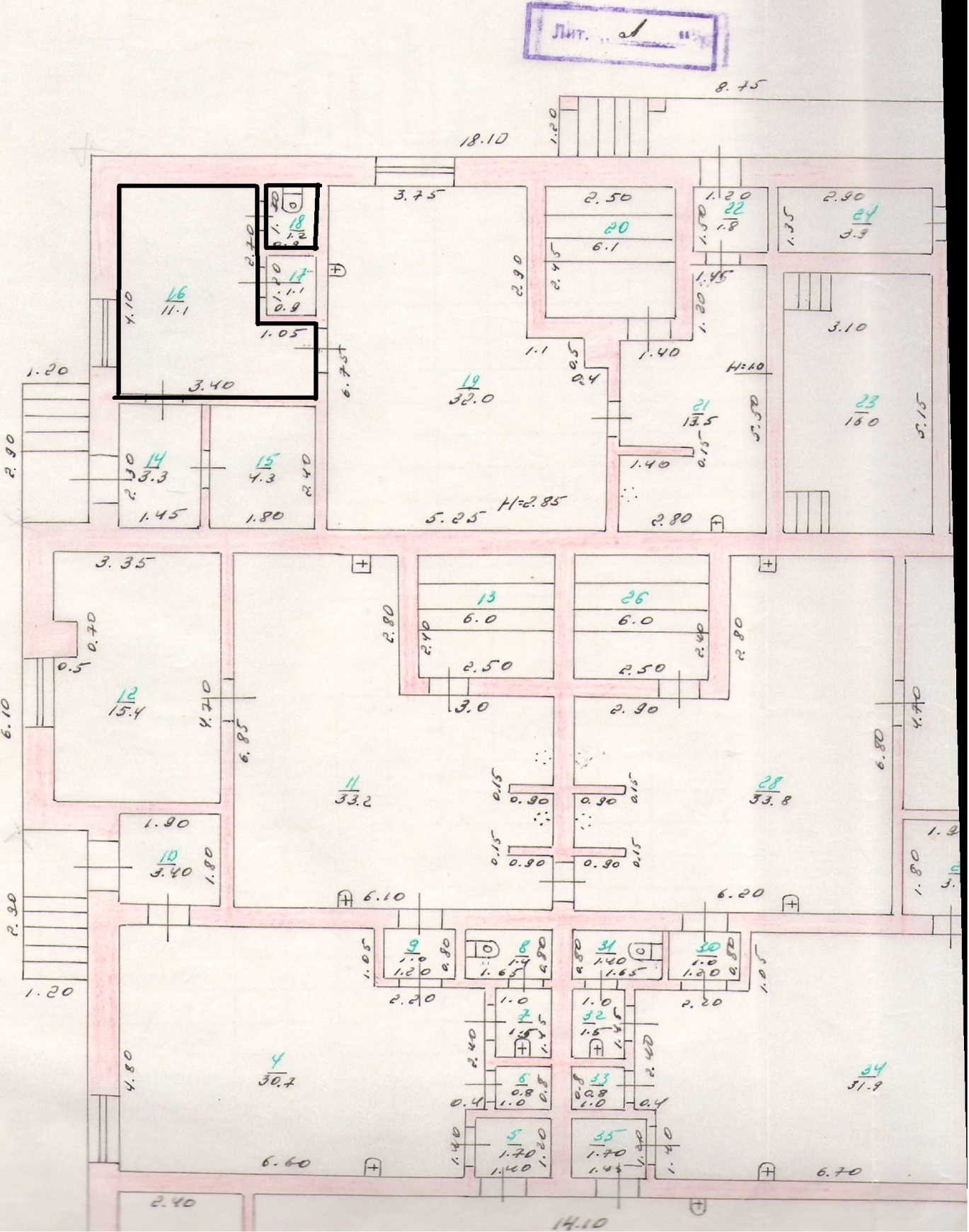 